SUCCESS STORY Veicolo icona della gamma Renault Z.E., city car elettrica più venduta in Europa. 160mila immatricolazioni a fine agosto in Europa e 18,2% di quota di mercato nel 2018. 1 VE su 5 commercializzato in Europa è una ZOE.Veicolo elettrico più venduto in Italia nel 2019: 1.652 unità immatricolate a fine agosto e 25% di quota di mercato. 4mila immatricolazioni dal lancio.DESIGN DAL CARATTERE DECISO E MODERNOESTERNO: Evoluzione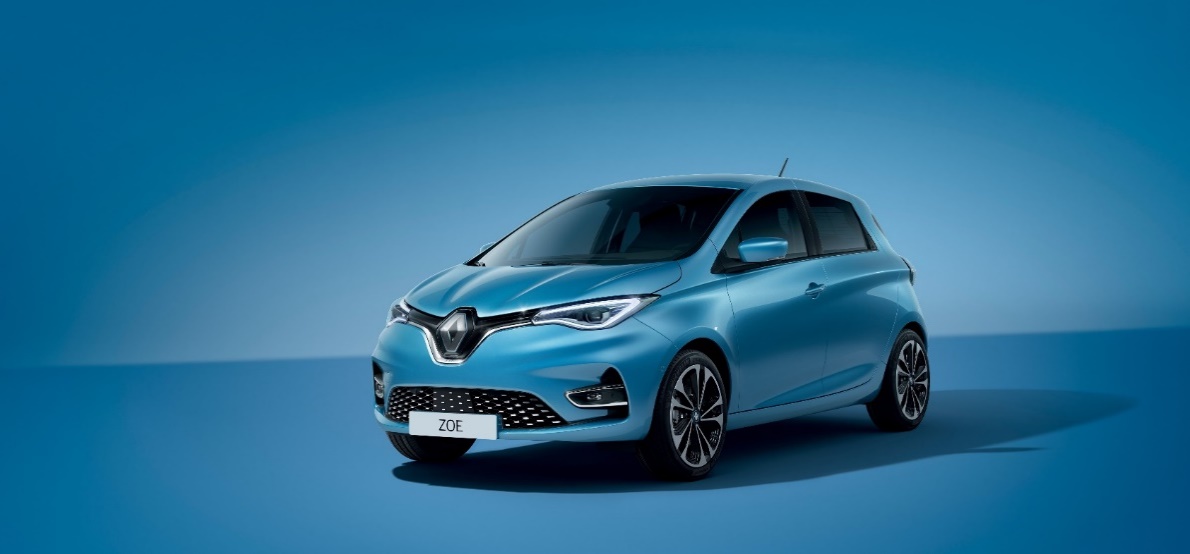 Frontale completamente ridisegnato, cofano scolpito, losanga più grande e rialzata. Calandra, proiettori e griglia con inserti cromati. Stesse dimensioni della generazione precedente (lunga 4,08; larga 1,38).Nuovi fari Full LED, anteriori con firma luminosa C-shape, posteriori con indicatori di direzione dinamici. Nuovi cerchi. 3 nuove tinte carrrozzeria: Blu Céladon, Rosso Passion, Bianco Quarzo,INTERNO: Rivoluzione Nuova plancia completamente ridisegnata, per un design innovativo e high tech,materiali e finiture di qualità.Consolle centrale con display del conducente da 10’’; Display multimediale touchscreen fino a 9,3”Sulla versione ZEN, selleria con tessuto 100% riciclatoRivestimenti in tessuto sulla plancia, sulla console centrale e sui pannelli delle porteBagagliaio da 338 l.TECNOLOGICA Maggiore autonomia: 395 km WLTP (+25% vs generazione precedente) con nuova batteria Z.E. 50 da 52kWh (stesso volume della precedente). Introduzione ricarica rapida in corrente continua (DC) fino a 50 kW, che si aggiunge al caricatore Caméléon per ricarica AC fino a 22 kW, facendo di ZOE l’auto elettrica con la ricarica più versatile del mercatoNuovo motore R135 più performante, con potenza da 100 kW. Nuova ZOE guadagna 2,2 sec.da 0-120km/h (7,1’) vs generazione precedente (0-100 in meno di 10’) → Migliori performance e maggior piacere di guida. La velocità max sale a 140 km/h.Nuova modalità di guida “B Mode” semplifica la circolazione in città consentendo decelerazioni più decise. Minore ricorso al pedale del freno, massimizzando il recupero di energia e preservando meglio l’autonomia.Leva del cambio elettronica (e-shifter) per passare tra le varie modalità di guida (B Mode e D Mode), freno di stazionamento automatico, ricarica smartphone wireless.ADAS: Guida: Traffic Sign Recognition (riconoscimento segnaletica stradale); Automatic High Low Beam (commutazione automatica abbaglianti-anabbaglianti); Blind Spot Warning (sensore angolo morto); Funzione Auto Hold.Sicurezza: Over speed limit (allerta superamento limite di velocità); Automatic Emergency Braking (frenata automatica d’emergenza); Lane Departure Warning (avviso superamento linea di corsia); Lane Keep Assist (assistenza mantenimento corsia).Parcheggio: Easy Park Assist (assistenza al parcheggio senza mani); Sensori parcheggio anteriori-posteriori-laterali; freno stazionamento automatico.CONNESSAEASY LINK: nuovo sistema multimediale connesso compatibile con Android AutoTM e Apple Car Play TM.Renault Easy Connect: associa Renault Easy Link e la App My Renault. Connettività (auto update) + Navigazione intelligente (Meteo, Autovelox, Limiti di velocità, TomTom Traffic, Door-to-door navigation, Google Search, Geolocalizzazione & disponibilità punti di ricarica, EV Route Planner, Raggio d’azione raggiungibile), Controllo a distanza (Programmazione ricarica e pre-condizionamento) Renault Easy Access System II.GAMMA ITALIA: 4 Livelli di equipaggiamento (Life-Zen-Intens-Edition One); 2 motori (R110 da 80 kW-R135 da 100 kW).    Apertura ordini: inizio ottobre; Lancio: Novembre. Prezzi a partire da 25.900€ (ZOE LIFE) con batteria a noleggio e 34.100€ con batteria in acquisto.